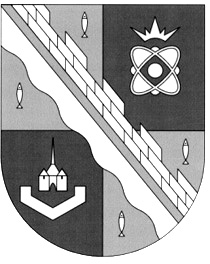 администрация МУНИЦИПАЛЬНОГО ОБРАЗОВАНИЯ                                        СОСНОВОБОРСКИЙ ГОРОДСКОЙ ОКРУГ  ЛЕНИНГРАДСКОЙ ОБЛАСТИпостановлениеот 10/01/2018 № 14Об утверждении технологической схемы предоставления муниципальной услуги «Предоставление информации об очередности предоставления жилых помещений на условиях социального найма»В соответствии с Концепцией административной реформы в Российской Федерации в 2006-2010 годах, Федеральным законом от 27.07.2010 № 210 «Об организации предоставления государственных и муниципальных услуг», постановлением Правительства Российской Федерации от 16.05.2011 № 373 «О разработке и утверждении административных регламентов исполнения государственных функций и административных регламентов предоставления государственных услуг», постановлением Правительства Ленинградской области от 05.03.2011 № 42 «Об утверждении Порядка разработки и утверждения административных регламентов исполнения государственных функций (предоставления государственных услуг) в Ленинградской области, внесении изменений в постановление Правительства Ленинградской области от 12.11.2004 № 260 и признании утратившими силу постановлений Правительства Ленинградской области от 25.08.2008                         № 249, от 04.12.2008 № 381 и пункта 5 постановления Правительства Ленинградской области от 11.12.2009 № 367», постановлением администрации Сосновоборского городского округа от 04.12.2009 № 1968 «О порядке разработки и утверждения административных регламентов исполнения муниципальных функций и административных регламентов предоставления муниципальных услуг», распоряжением администрации Сосновоборского городского округа от 14.07.2011 № 180-р «Об утверждении реестра первоочередных муниципальных услуг, переводимых на предоставление в электронном виде», администрация Сосновоборского городского округа п о с т а н о в л я е т:1. Утвердить технологическую схему предоставления муниципальной услуги «Предоставление информации об очередности предоставления жилых помещений на условиях социального найма».2. Общему отделу администрации (Баскакова К.Л.) обнародовать настоящее постановление на электронном сайте городской газеты «Маяк».3. Пресс-центру администрации (Никитина В.Г.) разместить настоящее постановление на официальном сайте Сосновоборского городского округа.4. Настоящее постановление вступает в силу со дня официального обнародования.5. Контроль за исполнением настоящего постановления оставляю за собой.Глава администрации Сосновоборского городского округа                                                                        В.Б.СадовскийУТВЕРЖДЕНАпостановлением администрацииСосновоборского городского округаот 10/01/2018 № 14(Приложение)Технологическая схема предоставления муниципальной услуги«Предоставление информации об очередности предоставления жилых помещений на условиях социального найма»Раздел 1. «Общие сведения о муниципальной услуге»Раздел 1. «Общие сведения о муниципальной услуге»Раздел 1. «Общие сведения о муниципальной услуге»№параметрЗначение параметра/ состояние1231.Наименование органа, предоставляющего услугуАдминистрация Сосновоборского городского округа Ленинградской области2.Номер услуги в федеральном реестре47 401 0001 000000 11693.Полное наименование услугиМуниципальная услуга по предоставлению информации об очередности предоставления жилых помещений на условиях социального найма4. Краткое наименование услугиПредоставление информации об очередности предоставления жилых помещений на условиях социального найма5.Административный регламент предоставления государственной услугиПостановление администрации Сосновоборского городского округа от 02.03.2016 № 508 «Об утверждении административного регламента предоставления муниципальной услуги «Предоставление информации об очередности предоставления жилых помещений на условиях социального найма»»6. Перечень «подуслуг»нет7. Способы оценки качества предоставления муниципальной услуги"-портал государственных услуг;                                                           "- многофункциональный центр;                                                     "- официальный сайтРаздел 2. «Общие сведения об услуге»Раздел 2. «Общие сведения об услуге»Раздел 2. «Общие сведения об услуге»Раздел 2. «Общие сведения об услуге»Раздел 2. «Общие сведения об услуге»Раздел 2. «Общие сведения об услуге»Раздел 2. «Общие сведения об услуге»Раздел 2. «Общие сведения об услуге»Раздел 2. «Общие сведения об услуге»Раздел 2. «Общие сведения об услуге»Раздел 2. «Общие сведения об услуге»Раздел 2. «Общие сведения об услуге»Раздел 2. «Общие сведения об услуге»№Наименование услугиСрок предоставления в зависимости от условийСрок предоставления в зависимости от условийОснования отказа в приеме документовОснование отказа в предоставлении услугиОснования приостановления предоставления услугиСрок приостановления предоставления услугиПлата за предоставление услугиПлата за предоставление услугиПлата за предоставление услугиСпособ обращения за получением услугиСпособ получения результата услуги№Наименование услугипри подаче заявления по месту жительства (места нахождения юр. лица)при подаче заявления не по месту жительства (по месту обращения)Основания отказа в приеме документовОснование отказа в предоставлении услугиОснования приостановления предоставления услугиСрок приостановления предоставления услугиНаличие платы (государственной пошлины)Реквизиты нормативного правового акта, являющегося основанием для взимания платы (государственной пошлины)КБК для взимания платы (государственной пошлины), в том числе для МФЦСпособ обращения за получением услугиСпособ получения результата услуги123456789101112131Предоставление информации об очередности предоставления жилых помещений на условиях социального найма14 календарных дней14 календарных днейнет- Запрос не отвечает требованиям к запросам заявителей о предоставлении муниципальной услуги, или из его содержания невозможно установить, какая именно информация запрашивается;- Информация, за предоставлением которой обратился заявитель, не относится к определенной настоящим административным регламентом (не относится к информации об очередности предоставления жилых помещений   на условиях социального найма).нетнетнетнетнет1. Администрация Сосновоборского городского округа Ленинградской области (лично/через представителей);                                  2. Многофункциональные центры предоставления государственных и муниципальных услуг;                           3. Портал государственных и муниципальных услуг Ленинградской области ПГУ ЛО;     4. Единый портал государственных и муниципальных услуг ЕПГУ ;  5. Почтовое отправление (с описью).1. Администрация Сосновоборского городского округа Ленинградской области (лично/через представителей)на бумажном носителе;                                             2. На портале государственных услуг в личном  кабинете в виде электронного документа;                   3. Почтовым отправлением;              4. Вмногофункциональных центрах на бумажном носителе.Раздел 3. «Сведения о заявителях услуги»Раздел 3. «Сведения о заявителях услуги»Раздел 3. «Сведения о заявителях услуги»Раздел 3. «Сведения о заявителях услуги»Раздел 3. «Сведения о заявителях услуги»Раздел 3. «Сведения о заявителях услуги»Раздел 3. «Сведения о заявителях услуги»Раздел 3. «Сведения о заявителях услуги»№Категории лиц, имеющих право на получение услугиДокумент, подтверждающий правомочие заявителя соответствующей категории на получение услугиУстановленные требования к документу, подтверждающему правомочие заявителя соответствующей категории на получение услугиНаличие возможности подачи заявления на предоставление услуги представителями заявителя Исчерпывающий перечень лиц, имеющих право на подачу заявления от имени заявителяНаименование документа, подтверждающего право подачи заявления от имени заявителяУстановленные требования к документу, подтверждающему право подачи заявления от имени заявителя123456781Граждане Российской Федерации, иностранные граждане, лица без гражданства.1. Документ, удостоверяющий личность:                1.1. паспорт гражданина РФ;                   Оформляется на едином бланке для всей Российской Федерации на русском языке.                                                 Должен быть действительным на срок обращения за предоставлением услуги.                                                          Не должен содержать подчисток, приписок, зачеркнутых слов и др. исправлений.                                    Не должен иметь повреждений, наличие которых не позволяет однозначно истолковать их содержание.имеетсяЛюбое дееспособное физическое лицо, достигшее 18 летДоверенностьДолжен быть действительным на срок обращения за предоставлением услуги.                                                          Не должен содержать подчисток, приписок, зачеркнутых слов и др. исправлений.                                   Не должен иметь повреждений, наличие которых не позволяет однозначно истолковать их содержание.1Граждане Российской Федерации, иностранные граждане, лица без гражданства.1.2. временное удостоверение личности гражданина РФ (форма №2П)Должно быть действительным на срок обращения за предоставлением услуги.                                                          Не должно содержать подчисток, приписок, зачеркнутых слов и др. исправлений.                                    Не должно иметь повреждений, наличие которых не позволяет однозначно истолковать их содержание.имеетсяЛюбое дееспособное физическое лицо, достигшее 18 летДоверенностьДолжен быть действительным на срок обращения за предоставлением услуги.                                                          Не должен содержать подчисток, приписок, зачеркнутых слов и др. исправлений.                                   Не должен иметь повреждений, наличие которых не позволяет однозначно истолковать их содержание.1Граждане Российской Федерации, иностранные граждане, лица без гражданства.1.3. паспорт иностранного гражданинаДолжно быть действительным на срок обращения за предоставлением услуги.                                                          Не должно содержать подчисток, приписок, зачеркнутых слов и др. исправлений.                                    Не должно иметь повреждений, наличие которых не позволяет однозначно истолковать их содержание.имеетсяЛюбое дееспособное физическое лицо, достигшее 18 летДоверенностьДолжен быть действительным на срок обращения за предоставлением услуги.                                                          Не должен содержать подчисток, приписок, зачеркнутых слов и др. исправлений.                                   Не должен иметь повреждений, наличие которых не позволяет однозначно истолковать их содержание.Раздел 4. «Документы, предоставляемые заявителем для получения услуги»Раздел 4. «Документы, предоставляемые заявителем для получения услуги»Раздел 4. «Документы, предоставляемые заявителем для получения услуги»Раздел 4. «Документы, предоставляемые заявителем для получения услуги»Раздел 4. «Документы, предоставляемые заявителем для получения услуги»Раздел 4. «Документы, предоставляемые заявителем для получения услуги»Раздел 4. «Документы, предоставляемые заявителем для получения услуги»Раздел 4. «Документы, предоставляемые заявителем для получения услуги»№ п/пКатегория документа Наименование документов, которые представляет заявитель для получения услугиКоличество необходимых экземпляров документа с указанием подлинник/копияДокумент, предоставляемый по условиюУстановленные требования к документуФорма (шаблон) документаОбразец документа /заполнения документа123456781Заявление о предоставлении услугиЗаявление о предоставление информации об очередности предоставления жилых помещений   на условиях социального найма1 экз. Оригинал                                                             Действия:                       1) проверка на соответствие установленным требованиям                                             2)формирование деланетСведения заявления подтверждаются подписью лица, подающего заявление, с проставлением даты заполнения заявления.                                                            В случае подачи заявления, через законного представителя или доверенного лица сведения, указанные в заявлении, подтверждаются подписью законного представителя, доверенного лица с проставлением даты представления заявления.нетнет2Документ, подтверждающий личность2.1. Паспорт гражданина Российской Федерации1 экз. Оригинал (копия, в случае если заявление и документы подаются представителем)                        Действия:                       1) установление личности заявителя;                  2) снятие копии с оригинала                           3)возврат оригинала заявителю              4)формирование делаПредоставляется один из документов данной категории документовВнесены сведения  о гражданстве, месте рождения, регистрации, месте выдачи, дате выдачи, заверены подписью должностного лица и соответствующей печатью полномочного органа.нетнет22.2. Временное удостоверение личности гражданина РФ (форма №2П)1 экз. Оригинал (копия, в случае если заявление и документы подаются представителем)                        Действия:                       1) установка личности заявителя;                  2) снятие копии с оригинала                           3)возврат оригинала заявителю              4)формирование в делоПредоставляется один из документов данной категории документовВнесены сведения  о гражданстве, месте рождения, прописки, месте выдачи, дате выдачи, заверены подписью должностного лица и соответствующей печатью полномочного органа.нетнет22.3. Паспорт иностранного гражданина1 экз. Оригинал (копия, в случае если заявление и документы подаются представителем)                        Действия:                       1) установка личности заявителя;                 2) снятие копии с оригинала                           3)возврат оригинала заявителю              4)формирование делапредоставляется один из документов данной категории документовВнесены сведения  о гражданстве, месте рождения, регистрации, месте выдачи, дате выдачи, заверены подписью должностного лица и соответствующей печатью полномочного органа.нетнет3Доверенность Доверенность на получение муниципальной услуги1 экз.                Действия:                   1) проверка на соответствие установленным требованиям                                            2) формирование в дело .             нетВнесены сведения о:
- дате ее составления 
-  Ф.И.О. и паспортных данных(номер паспорта, кем и когда выдан) заявителя;
- данных представителя. Для физического лица - это его Ф.И.О. и паспортные данные (номер паспорта, кем и когда выдан);
- полномочиях, которые предоставлены представителю (максимально подробно);
- сроке, на который выдана доверенность. Если срок не указан, доверенность будет действительна в течение года со дня ее составления (п. 1 ст. 186 ГК РФ).нетнетРаздел 5. «Документы и сведения, получаемые посредством межведомственного информационного взаимодействия»Раздел 5. «Документы и сведения, получаемые посредством межведомственного информационного взаимодействия»Раздел 5. «Документы и сведения, получаемые посредством межведомственного информационного взаимодействия»Раздел 5. «Документы и сведения, получаемые посредством межведомственного информационного взаимодействия»Раздел 5. «Документы и сведения, получаемые посредством межведомственного информационного взаимодействия»Раздел 5. «Документы и сведения, получаемые посредством межведомственного информационного взаимодействия»Раздел 5. «Документы и сведения, получаемые посредством межведомственного информационного взаимодействия»Раздел 5. «Документы и сведения, получаемые посредством межведомственного информационного взаимодействия»Раздел 5. «Документы и сведения, получаемые посредством межведомственного информационного взаимодействия»Реквизиты актуальной технологической карты межведомственного взаимодействия Наименование с запрашиваемого документа (сведения)Перечень и состав сведений, запрашиваемых в рамках межведомственного информационного взаимодействияНаименование органа (организации), направляющего(ей) межведомственный запрос Наименование органа (организации), в адрес которого (ой) направляется межведомственный запросSID электронного сервисаСрок осуществления межведомственного информационного взаимодействия Форма (шаблон) межведомственного запросаОбразец заполнения формы межведомственного запроса123456789---------Раздел 6. «Результат услуги»Раздел 6. «Результат услуги»Раздел 6. «Результат услуги»Раздел 6. «Результат услуги»Раздел 6. «Результат услуги»Раздел 6. «Результат услуги»Раздел 6. «Результат услуги»Раздел 6. «Результат услуги»Раздел 6. «Результат услуги»№Документ/документы, являющиеся результатом услугиТребования к документу/документам, являющимся результатом услугиХарактеристика результата (положительный/отрицательный)Форма документа/ документов, являющихся результатом услугиОбразец документа/документов, являющимся результатом услугиСпособ получения результатаСрок хранения невостребованных заявителем результатовСрок хранения невостребованных заявителем результатов№Документ/документы, являющиеся результатом услугиТребования к документу/документам, являющимся результатом услугиХарактеристика результата (положительный/отрицательный)Форма документа/ документов, являющихся результатом услугиОбразец документа/документов, являющимся результатом услугиСпособ получения результатав органев МФЦ123456781Справка о дате принятия гражданина на учет и номере очереди, либо об отсутствии гражданина в очереди1. Подписывается должностным лицом, уполномоченным на рассмотрение заявления.                          3. При предоставлении услуги в электронном формате подписывается ЭП должностного лица, уполномоченного на рассмотрения заявления.положительныйнетнет1. Администрация Сосновоборского городского округа (на бумажном носителе).2. На портале государственных услуг в личном  кабинете в виде электронного документа.                   3. Почтовым отправлением округа (на бумажном носителе).           4. В многофункциональных центрах округа (на бумажном носителе).3 года1 годРаздел 7. «Технологические процессы предоставления услуги»Раздел 7. «Технологические процессы предоставления услуги»Раздел 7. «Технологические процессы предоставления услуги»Раздел 7. «Технологические процессы предоставления услуги»Раздел 7. «Технологические процессы предоставления услуги»Раздел 7. «Технологические процессы предоставления услуги»Раздел 7. «Технологические процессы предоставления услуги»№ п/пНаименование процедуры процессаОсобенности исполнения процедуры процессаСроки исполнения процедуры (процесса)Исполнитель процедуры процессаРесурсы, необходимые для выполнения процедуры процессаФормы документов, необходимые для выполнения процедуры процесса12345671Прием  и регистрация заявления и представленных документовОснованием для начала процедуры приема заявления является поступление специалисту жилищного отдела администрации заявления о предоставлении информации об очередности предоставления жилых помещений на условиях социального найма; Заявление принимается в течение двадцати минут.1 деньСпециалист администрации Сосновоборского городского округа Управления, специалист МФЦнетнет2Рассмотрение письменных обращений и запросовСпециалист ответственный за предоставление муниципальной услуги, проверяет поступивший запрос на предмет отсутствия оснований для отказа в предоставлении муниципальной услуги.7 днейСпециалист администрации Сосновоборского городского округанетнет3Сверка со списком граждан, состоящих на учете в качестве нуждающихся в улучшении жилищных условийСпециалист ответственный за предоставление муниципальной услуги, сверяет запрашиваемую информацию со списком граждан, состоящих на учете в качестве нуждающихся в улучшении жилищных условий.3 дняСпециалист администрации Сосновоборского городского округанетнет4Предоставление запрашиваемой информацииВ случае если основания для отказа в предоставлении муниципальной услуги имеются, специалист, готовит письмо заявителю об отказе в предоставлении муниципальной услуги (далее - информационное письмо) с указанием причин отказа в предоставлении муниципальной услуги.В случае отсутствия оснований для отказа в предоставлении муниципальной услуги, специалист, уполномоченный предоставлять информацию, предоставляет информацию.Специалист, уполномоченный предоставлять информацию, передает подписанные документы для регистрации и направления почтовым отправлением или на электронный адрес заявителю в установленном порядке.3 дняСпециалист администрации Сосновоборского городского округа, специалист МФЦнетнетРаздел 8. «Особенности предоставления услуги в электронной форме»Раздел 8. «Особенности предоставления услуги в электронной форме»Раздел 8. «Особенности предоставления услуги в электронной форме»Раздел 8. «Особенности предоставления услуги в электронной форме»Раздел 8. «Особенности предоставления услуги в электронной форме»Раздел 8. «Особенности предоставления услуги в электронной форме»Способ получения заявителем информации о сроках и порядке предоставления услугиСпособ записи на прием в органСпособ приема и регистрации органом, предоставляющим услугу, запроса и иных документов, необходимых для предоставления услугиСпособ оплаты заявителем государственной пошлины или иной платы, взимаемой за предоставление услугиСпособ получения сведений о ходе выполнения запроса о предоставлении услугиСпособ подачи жалобы на нарушение порядка предоставления услуги и досудебного (внесудебного) обжалования решений и действий (бездействия) органа в процессе получения услуги123456Портал государственных и муниципальных услуг Ленинградской области ПГУ ЛОПортал государственных и муниципальных услуг Ленинградской области ПГУ ЛОВ случае поступления всех документов, отвечающих требованиям, указанным в административном регламенте, в форме электронных документов (электронных образов документов), удостоверенных квалифицированной ЭП, днем обращения за предоставлением государственной услуги считается дата регистрации приема документов на ПГУ ЛО. 
В случае, если направленные заявителем (уполномоченным лицом)  электронное заявление и документы не заверены квалифицированной ЭП, днем обращения за предоставлением государственной услуги считается дата личной явки заявителя в Управление с предоставлением документов, отвечающих требованиям, настоящего административного регламента.-1.Личный кабинет заявителя на Портал государственных и муниципальных услуг Ленинградской области ПГУ ЛО,
2.Электронная почта заявителя.1.Официальный сайт органа, предоставляющего услугу.
2. Портал государственных и муниципальных услуг Ленинградской области ПГУ ЛО.